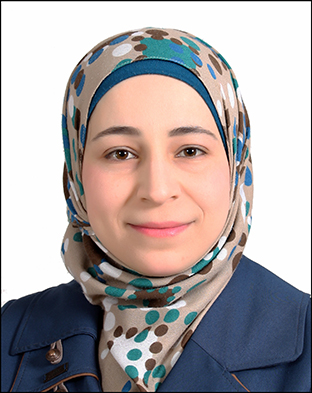 الاسم: هناء عبد القادر جميل احمد السعيد   العمر : 30 سنةالعمل في المستشفيات لمدة سنتين قسم العناية المركزة للاطفال وحديثي الولادةالعمل معيدة في جامعة الموصل /كلية التمريضطالبة دراسات عليا مرحلة البحثالشهادات:بكالوريوس علوم في التمريض 2009-2010ماجستير علوم تمريض اطفال 2019-2020النشاطات الاكاديمية:نشر بحث علمي في مجلة عالمية  سكوباس بعنوان....-The impact of electronic games on the behavior of children and their academic achievement in schools in the Mosul-The prevalence of specific phobia in Mosul city-Certificate from (publons ) international academy for researchالشهادات والمشاركات:شهادة من منظمة الصحة العالمية حول كيفية السيطرة على وباء كورونا المستجدشهادة من منظمة الصحة العالمية حول كيفية السيطرة على الامراض الموسميشهادة من منظمة الصحة العالمية حول العمل كفريق صحي مشترك    Health care provider teamشهادة من الاكاديمية الطبية في لندن عن كيفية ادارة الحالات الحرجةشهادة من الاكاديمية الامريكية للقلب ومن معهد الطب للدراسات العليا للفرق الصحية المشاركة في حالات الطوارئهوية انتساب للأكاديمية الامريكية للقلب للعمل في المؤسسات الصحية الامريكية نافذة لمدة عامينشهادة من منصة ادراك الاردنية بالتعاون مع منصة ادكس البريطانية حول الصحة النفسية للطفلشهادة مشارك في دورة الاسعافات الاولية التي اقامتها جامعة الموصل كلية التمريض